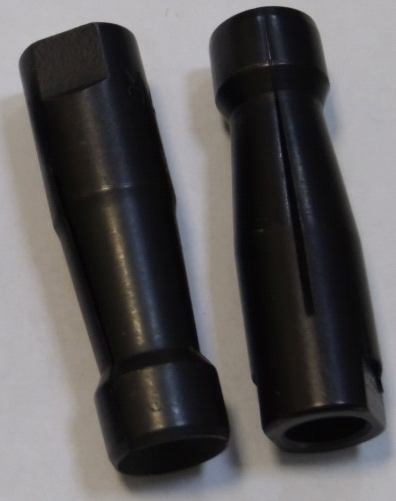 Код из 1САртикулНаименоваие/ Бренд/ПоставщикТехнические характеристикиГабаритыД*Ш*В,ммМасса,грМатериалМесто установки/НазначениеF0036204Цанга толкателя 5.0 мм (круглая) HA-212металлДля установки в податчик HA-212 для использования прутка диаметром 5.0 ммF0036204металлДля установки в податчик HA-212 для использования прутка диаметром 5.0 ммF0036204    GIMCOметаллДля установки в податчик HA-212 для использования прутка диаметром 5.0 мм